Odem High School 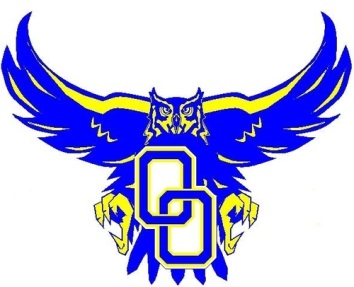 1 Owl SquareOdem, Tx 78370361-368-3881, ext. 254February 3, 2016Dear Parents, As your student’s biology teacher, I will do everything possible to help your child pass the EOC Biology Test. After reviewing the January 2016 Benchmark, your child has been selected to participate in after school tutoring that will give him/her the opportunity to work in a small group setting to improve in specific reporting category areas that are tested in the EOC Biology state test in May.Tutoring will begin on Monday, February 8th and will be every Monday and Wednesday from 3:45-4:45 pm from then thereafter. Should you have any questions or concerns, please feel free to contact me at 368-3881 ext. 254 or esquivela@oeisd.org. I appreciate the support from you the parent(s) and highly encourage the attendance of your child. Sincerely, Alicia EsquivelOHS Science Dept.